ASSUNTO :. INDICO PARA QUE O DEPARTAMENTO COMPETENTE, QUE SEJA REALIZADO PINTURA DE SINALIZAÇÃO DE SOLO NA RUA FRANCISCO PARRA HERNANDES, NO JARDIM NAZARÉ.DESPACHO:.   SALA DAS SESSÕES ____/____/_____ PRESIDENTE DA MESA    INDICAÇÃO Nº , DE 2019SENHOR PRESIDENTE,SENHORES VEREADORES,INDICO ao Exmo Senhor Prefeito Municipal para que o departamento competente, que seja realizado pintura de sinalização de solo na Rua Francisco Parra Hernandes, no Jardim Nazaré.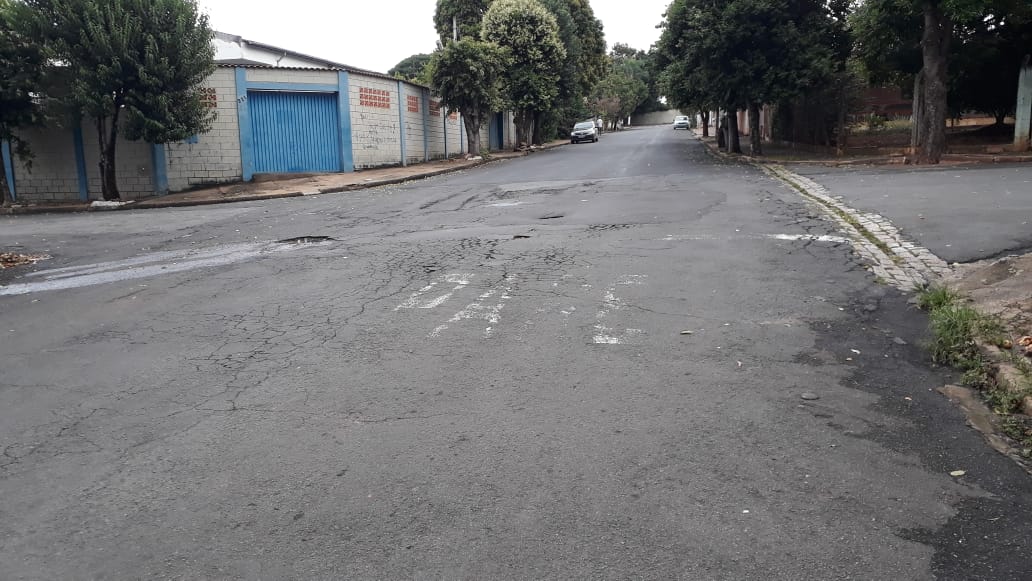 SALA DAS SESSÕES “VEREADOR SANTO RÓTOLLI”, aos 21 de fevereiro de 2019.VEREADOR LUIS ROBERTO TAVARES              